  MADONAS NOVADA PAŠVALDĪBA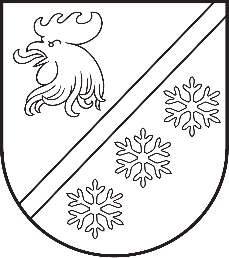 Reģ. Nr. 90000054572Saieta laukums 1, Madona, Madonas novads, LV-4801 t. 64860090, e-pasts: pasts@madona.lv ___________________________________________________________________________APSTIPRINĀTIar Madonas novada pašvaldības domes28.02.2023. lēmumu Nr. 121(protokols Nr. 3, 39. p.)SAISTOŠIE NOTEIKUMI Nr. 2“Nekustamā īpašuma Vītolu ielā 8A, Kusā, Aronas pagastā, Madonas novadā, zemes vienības ar kadastra apzīmējumu 7042 006 0793, teritorijas izmantošanas un apbūves noteikumi un grafiskā daļa”.Izdoti saskaņā ar saskaņā ar Teritorijas attīstības plānošanaslikuma 25. panta pirmo daļu un Ministru kabineta noteikumu Nr. 628 “Noteikumi par pašvaldību teritorijas attīstības plānošanas dokumentiem” 91. punktuŠie noteikumi nosaka nekustamā īpašuma Vītolu ielā 8A, Kusā, Aronas pagastā, Madonas novadā, zemes vienības ar kadastra apzīmējumu 7042 006 0793, teritorijas izmantošanas un apbūves noteikumi un grafiskā daļa, “Teritorijas izmantošanas un apbūves noteikumus” (1. pielikums) un grafisko daļu – “Funkcionālais zonējums un apgrūtinājumi” (2. pielikums).Domes priekšsēdētājs						A.Lungevičs